Регистрационный № ______________________(заполняется приемной комиссией)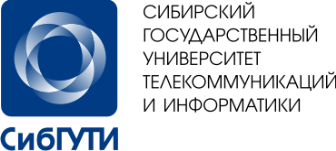 И.о. ректора Б.Г. ХаировуЗАЯВЛЕНИЕЯ, __________________________________________________________________________________, Фамилия Имя Отчество (в именительном падеже, писать разборчиво, в соответствии с паспортом)прошу принять меня в СибГУТИ на общедоступной основе для обучения по основной профессиональной образовательной программе среднего профессионального образования – программе подготовки специалистов среднего звена по _______________  форме обучения.                                                                                                                                       (очной, заочной)Условия обучения __________________________________________                                                   (бюджет, внебюджет, бюджет/внебюджет)Подтверждаю своё участие в конкурсе на следующие специальности:*Порядок заполнения: проставить предпочтения напротив специальности. Предпочтения отмечаются числами (разными) по порядку, высший приоритет - 1. Предыдущее образование:____________________________________________________________вид (основное общее (9кл.) / среднее общее (11 кл.) / среднее профессиональное образование (СПО) по программам подготовки квалифицированных рабочих (служащих) / среднее профессиональное образование (СПО) по программам подготовки специалистов среднего звена / высшеенаименование предыдущего учебного заведения, месторасположение учебного заведенияокончил(а) в ______ году. Аттестат/диплом: серия, № ________________   _______/ ______/_________г.    дата выдачиО себе сообщаю следующее: пол (М/Ж) _________Нуждаюсь в общежитии: ________ (да/нет)  При равенстве результатов освоения поступающими образовательной программы основного общего или среднего общего образования прошу учесть следующие мои индивидуальные достижения, подтверждённые соответствующими документами ____________ (Приложение 1)											     да/нетПодтверждаю, что мне предоставлена возможность ознакомиться (в том числе через информационные системы общего пользования): c правилами приёма в СибГУТИ по программам СПО; с копией лицензии на право ведения образовательной деятельности и приложениями к ней по выбранному направлению подготовки (специальности); копией свидетельства о государственной аккредитации и приложениями к нему по выбранному направлению подготовки (специальности); образовательными программами			       																														 ___________________                                                                                                                                                                    (личная подпись)Подтверждаю, что: среднее профессиональное образование по основной профессиональной образовательной программе СПО – программе подготовки специалистов среднего звена получаю впервые  ____________________                                                                                                                                                                    (личная подпись)Достоверность предоставленных мной сведений и подлинность документов подтверждаю        																					     ___________________                                                                                                                                                                                      (личная подпись)Даю согласие на обработку персональных данных, на опубликование на информационных стендах приемной комиссии и официальных сайтах оператора информации согласно «Порядку приема на обучение по образовательным программам среднего профессионального образования». Согласие действует в течение всего периода приемной кампании, а также дополнительно на срок, установленный законодательством Российской Федерации. Перечень действий с персональными данными: сбор, запись, систематизация, накопление, хранение, уточнение (обновление, изменение), передача, обезличивание, блокирование, уничтожение.                                    	 																																 	____________________                                                                                                                                                                   (личная подпись) Средний балл аттестата (до третьего знака после запятой) __________                                                           	  																																	 ____________________                                                                                                                                                                                                                                                          	                                                                                                                                                                           (личная подпись)ОЗНАКОМЛЕН с датой завершения предоставления оригинала документа государственного образца об образовании в Приемную комиссию 16 августа 2022 г. (очная форма обучения)24 августа 2022 г. (заочная форма обучения)                     								__________________       											     																						    (личная подпись) Дата заполнения: « ______»  _______________ 2022г.	Документы принял «______»  ____________2022г.    Сотрудник приемной комиссии____________________________    (___________________________________)Код специальностиНаименование специальностиПредпочтенияПредпочтенияКод специальностиНаименование специальностибюджетвнебюджет11.02.15Инфокоммуникационные сети и системы связи 11.02.16Монтаж, техническое обслуживание и ремонт электронных приборов и устройств (только очная форма)11.02.12Почтовая связь (только очная форма)10.02.05Обеспечение информационной безопасности автоматизированных систем (только очная форма)нет09.02.06Сетевое и системное администрирование (только очная форма)09.02.07Информационные системы и программирование (только очная форма)38.02.01Экономика и бухгалтерский учет (по отраслям) (только очная форма)нетДата рожденияГражданство  Гражданство  Признание гражданином РФ    (есть/нет)Признание гражданином РФ    (есть/нет)Адрес:Документ, удостоверяющий личность: ПАСПОРТ ____________                                                                                                                          (другой документ)Код подразделения _________________  Документ, удостоверяющий личность: ПАСПОРТ ____________                                                                                                                          (другой документ)Код подразделения _________________  Документ, удостоверяющий личность: ПАСПОРТ ____________                                                                                                                          (другой документ)Код подразделения _________________  Документ, удостоверяющий личность: ПАСПОРТ ____________                                                                                                                          (другой документ)Код подразделения _________________  Документ, удостоверяющий личность: ПАСПОРТ ____________                                                                                                                          (другой документ)Код подразделения _________________  Документ, удостоверяющий личность: ПАСПОРТ ____________                                                                                                                          (другой документ)Код подразделения _________________  Адрес:СерияНомерНомерАдрес:Когда выданКем выданКем выданРодитель:ФИОКонтактыКонтактыe-mail:e-mail:e-mail:e-mail:Родитель:ФИОТелефон (родитель):    Телефон (родитель):    Телефон (сот.): Телефон (сот.): Телефон (сот.): Телефон (сот.): 